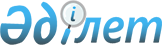 О внесении изменений в решение Железинского районного маслихата от 21 декабря 2022 года № 212/7 "О Железинском районном бюджете на 2023-2025 годы"Решение Железинского районного маслихата Павлодарской области от 16 ноября 2023 года № 61/8
      Железинский районный маслихат РЕШИЛ:
      1. Внести в решение Железинского районного маслихата "О Железинском районном бюджете на 2023-2025 годы" от 21 декабря 2022 года № 212/7 (зарегистрировано в Реестре государственной регистрации нормативных правовых актов под № 175767) следующие изменения:
      1) пункт 1 изложить в новой редакции:
       "1. Утвердить Железинский районный бюджет на 2023-2025 годы согласно приложениям 1, 2, 3 соответственно, в том числе на 2023 год в следующих объемах:
      1) доходы – 5065386 тысяч тенге, в том числе:
      налоговые поступления – 1618294 тысячи тенге;
      неналоговые поступления – 24978 тысяч тенге;
      поступления от продажи основного капитала – 231602 тысячи тенге;
      поступления трансфертов – 3190512 тысяч тенге;
      2) затраты – 5342615 тысяч тенге;
      3) чистое бюджетное кредитование – 27655 тысяч тенге, в том числе:
      бюджетные кредиты – 62100 тысяч тенге;
      погашение бюджетных кредитов – 34445 тысяч тенге;
      4) сальдо по операциям с финансовыми активами – 62657 тысяч тенге:
      приобретение финансовых активов – 62657 тысяч тенге;
      5) дефицит (профицит) бюджета – - 367541 тысяча тенге;
      6) финансирование дефицита (использование профицита) бюджета – 367541 тысяча тенге.";
      2) пункт 6 изложить в новой редакции:
       "6. Учесть в районном бюджете на 2023 год целевые текущие трансферты бюджетам сельских округов в следующих размерах:
      113680 тысяч тенге – на реализацию мероприятий по инженерной инфраструктуре в сельских населенных пунктах в рамках проекта "Ауыл-Ел бесігі";
      32436 тысячи тенге – на проведение среднего ремонта и содержания дорог и улиц населенных пунктов;
      46759 тысяч тенге – на проведение мероприятий по благоустройству и санитарии населенных пунктов;
      20072 тысячи тенге – на капитальные расходы государственного органа;
      12409 тысяч тенге – на проведение мероприятий по освещению населенных пунктов.";
      3) приложение 1,2,3 указанного решения изложить в новой редакции согласно приложениям 1,2,3 к настоящему решению. 
      2. Настоящее решение вводится в действие с 1 января 2023 года. Железинский районный бюджет на 2023 год Железинский районный бюджет на 2024 год Железинский районный бюджет на 2025 год
					© 2012. РГП на ПХВ «Институт законодательства и правовой информации Республики Казахстан» Министерства юстиции Республики Казахстан
				
      Председатель районного маслихата 

Даулетов Т.М.
Приложение 1
к решению Железинского
районного маслихата
от 16 ноября 2023 года
№ 61/8Приложение 1
к решению Железинского
районного маслихата
от 21 декабря 2022 года
№ 212/7
Категория
Категория
Категория
Категория
Сумма (тысяч тенге)
Класс
Класс
Класс
Сумма (тысяч тенге)
Подкласс
Подкласс
Сумма (тысяч тенге)
Наименование
Сумма (тысяч тенге)
1
2
3
4
5
1. Доходы
5065386
1
Налоговые поступления
1618294
01
Подоходный налог
711765
1
Корпоративный подоходный налог
141083
2
Индивидуальный подоходный налог
570682
03
Социальный налог
420608
1
Социальный налог
420608
04
Налоги на собственность
458970
1
Налоги на имущество
458970
05
Внутренние налоги на товары, работы и услуги
17396
2
Акцизы
1649
3
Поступления за использование природных и других ресурсов
10579
4
Сборы за ведение предпринимательской и профессиональной деятельности
5168
08
Обязательные платежи, взимаемые за совершение юридически значимых действий и (или) выдачу документов уполномоченными на то государственными органами или должностными лицами
9555
1
Государственная пошлина
9555
2
Неналоговые поступления
24978
01
Доходы от государственной собственности
7496
5
Доходы от аренды имущества, находящегося в государственной собственности
7465
7
Вознаграждения по кредитам, выданным из государственного бюджета
31
03
Поступления денег от проведения государственных закупок, организуемых государственными учреждениями, финансируемыми из государственного бюджета
179
1
Поступления денег от проведения государственных закупок, организуемых государственными учреждениями, финансируемыми из государственного бюджета
179
04
 Штрафы, пени, санкции, взыскания, налагаемые государственными учреждениями, финансируемыми из государственного бюджета, а также содержащимися и финансируемыми из бюджета (сметы расходов) Национального Банка Республики Казахстан 
316
1
Штрафы, пени, санкции, взыскания, налагаемые государственными учреждениями, финансируемыми из государственного бюджета, а также содержащимися и финансируемыми из бюджета (сметы расходов) Национального Банка Республики Казахстан, за исключением поступлений от организаций нефтяного сектора, в Фонд компенсации потерпевшим и Фонд поддержки инфраструктуры образования
316
06
Прочие неналоговые поступления
16987
1
Прочие неналоговые поступления
16987
3
Поступления от продажи основного капитала
231602
01
Продажа государственного имущества, закрепленного за государственными учреждениями
231277
1
Продажа государственного имущества, закрепленного за государственными учреждениями
231277
03
Продажа земли и нематериальных активов
325
2
Продажа нематериальных активов
325
4
Поступления трансфертов 
3190512
01
Трансферты из нижестоящих органов государственного управления
13
3
Трансферты из бюджетов городов районного значения, сел, поселков, сельских округов
13
02
Трансферты из вышестоящих органов государственного управления
3190499
2
Трансферты из областного бюджета
3190499
Функциональная группа
Функциональная группа
Функциональная группа
Функциональная группа
Функциональная группа
Сумма (тысяч тенге)
Функциональная подгруппа
Функциональная подгруппа
Функциональная подгруппа
Функциональная подгруппа
Сумма (тысяч тенге)
Администратор бюджетных программ
Администратор бюджетных программ
Администратор бюджетных программ
Сумма (тысяч тенге)
Программа
Программа
Сумма (тысяч тенге)
Наименование
Сумма (тысяч тенге)
1
2
3
4
5
6
2. Затраты
5342615
01
Государственные услуги общего характера
751512
1
Представительные, исполнительные и другие органы, выполняющие общие функции государственного управления
253664
112
Аппарат маслихата района (города областного значения)
41812
001
Услуги по обеспечению деятельности маслихата района (города областного значения)
41066
003
Капитальные расходы государственного органа
746
122
Аппарат акима района (города областного значения)
211852
001
Услуги по обеспечению деятельности акима района (города областного значения)
191780
113
Целевые текущие трансферты нижестоящим бюджетам
20072
2
Финансовая деятельность
139131
452
Отдел финансов района (города областного значения)
139131
001
Услуги по реализации государственной политики в области исполнения бюджета и управления коммунальной собственностью района (города областного значения)
42717
003
Проведение оценки имущества в целях налогообложения
773
010
Приватизация, управление коммунальным имуществом, постприватизационная деятельность и регулирование споров, связанных с этим
131
018
Капитальные расходы государственного органа
800
028
Приобретение имущества в коммунальную собственность
94710
5
Планирование и статистическая деятельность
50557
453
Отдел экономики и бюджетного планирования района (города областного значения)
50557
001
Услуги по реализации государственной политики в области формирования и развития экономической политики, системы государственного планирования
49984
004
Капитальные расходы государственного органа
573
9
Прочие государственные услуги общего характера
308160
454
Отдел предпринимательства и сельского хозяйства района (города областного значения)
56701
001
Услуги по реализации государственной политики на местном уровне в области развития предпринимательства и сельского хозяйства
56701
810
Отдел реального сектора экономики района (города областного значения)
251459
001
Услуги по реализации государственной политики на местном уровне в области жилищно-коммунального хозяйства, пассажирского транспорта, автомобильных дорог, строительства, архитектуры и градостроительства
45923
003
Капитальные расходы государственного органа
252
113
Целевые текущие трансферты нижестоящим бюджетам
205284
02
Оборона
49549
1
Военные нужды
13874
122
Аппарат акима района (города областного значения)
13874
005
Мероприятия в рамках исполнения всеобщей воинской обязанности
13874
2
Организация работы по чрезвычайным ситуациям
35675
122
Аппарат акима района (города областного значения)
35675
007
Мероприятия по профилактике и тушению степных пожаров районного (городского) масштаба, а также пожаров в населенных пунктах, в которых не созданы органы государственной противопожарной службы
35675
06
Социальная помощь и социальное обеспечение
618930
1
Социальное обеспечение
47991
451
Отдел занятости и социальных программ района (города областного значения)
47991
005
Государственная адресная социальная помощь
47991
2
Социальная помощь
452334
451
Отдел занятости и социальных программ района (города областного значения)
452334
002
Программа занятости
160117
004
Оказание социальной помощи на приобретение топлива специалистам здравоохранения, образования, социального обеспечения, культуры, спорта и ветеринарии в сельской местности в соответствии с законодательством Республики Казахстан
14021
006
Оказание жилищной помощи
45
007
Социальная помощь отдельным категориям нуждающихся граждан по решениям местных представительных органов
102302
010
Материальное обеспечение детей с инвалидностью, воспитывающихся и обучающихся на дому
755
014
Оказание социальной помощи нуждающимся гражданам на дому
91346
017
Обеспечение нуждающихся лиц с инвалидностью протезно-ортопедическими, сурдотехническими и тифлотехническими средствами, специальными средствами передвижения, обязательными гигиеническими средствами, а также предоставление услуг санаторно-курортного лечения, специалиста жестового языка, индивидуальных помощников в соответствии с индивидуальной программой реабилитации лица с инвалидностью
37056
023
Обеспечение деятельности центров занятости населения
46692
9
Прочие услуги в области социальной помощи и социального обеспечения
118605
451
Отдел занятости и социальных программ района (города областного значения)
118605
001
Услуги по реализации государственной политики на местном уровне в области обеспечения занятости и реализации социальных программ для населения
54965
011
Оплата услуг по зачислению, выплате и доставке пособий и других социальных выплат
949
021
Капитальные расходы государственного органа
23784
050
Обеспечение прав и улучшение качества жизни лиц с инвалидностью в Республике Казахстан
16839
054
Размещение государственного социального заказа в неправительственных организациях
22068
07 
Жилищно-коммунальное хозяйство
1625055
1
Жилищное хозяйство
110916
810
Отдел реального сектора экономики района (города областного значения)
110916
008
Организация сохранения государственного жилищного фонда
916
098
Приобретение жилья коммунального жилищного фонда
110000
2
Коммунальное хозяйство
1495211
810
Отдел реального сектора экономики района (города областного значения)
1495211
012
Функционирование системы водоснабжения и водоотведения
89761
026
Организация эксплуатации тепловых сетей, находящихся в коммунальной собственности районов (городов областного значения)
17595
058
Развитие системы водоснабжения и водоотведения в сельских населенных пунктах
1387855
3
Благоустройство населенных пунктов
18928
 810
Отдел реального сектора экономики района (города областного значения)
18928
016
Обеспечение санитарии населенных пунктов
18928
08
Культура, спорт, туризм и информационное пространство
643327
1
Деятельность в области культуры
319624
802
Отдел культуры, физической культуры и спорта района (города областного значения)
318818
005
Поддержка культурно-досуговой работы
304378
025
Обеспечение сохранности историко-культурного наследия и доступа к ним
14440
810
Отдел реального сектора экономики района (города областного значения)
806
013
Развитие объектов культуры
806
2
Спорт
25984
802
Отдел культуры, физической культуры и спорта района (города областного значения)
7883
007
Проведение спортивных соревнований на районном (города областного значения) уровне
7883
810
Отдел реального сектора экономики района (города областного значения)
18101
014
Развитие объектов спорта
18101
3
Информационное пространство
143686
470
Отдел внутренней политики и развития языков района (города областного значения)
30081
005
Услуги по проведению государственной информационной политики
29002
008
Развитие государственного языка и других языков народа Казахстана
1079
802
Отдел культуры, физической культуры и спорта района (города областного значения)
113605
004
Функционирование районных (городских) библиотек
113605
9
Прочие услуги по организации культуры, спорта, туризма и информационного пространства
154033
470
Отдел внутренней политики и развития языков района (города областного значения)
67673
001
Услуги по реализации государственной политики на местном уровне в области информации, укрепления государственности и формирования социального оптимизма граждан, развития языков
31016
003
Капитальные расходы государственного органа
465
004
Реализация мероприятий в сфере молодежной политики
36192
802
Отдел культуры, физической культуры и спорта района (города областного значения)
86360
001
Услуги по реализации государственной политики на местном уровне в области культуры, физической культуры и спорта
27130
032
Капитальные расходы подведомственных государственных учреждений и организаций
59230
09
Топливно-энергетический комплекс и недропользование
287276
1
Топливо и энергетика
287276
810
Отдел реального сектора экономики района (города областного значения)
287276
019
Развитие теплоэнергетической системы
287276
10
Сельское, водное, лесное, рыбное хозяйство, особо охраняемые природные территории, охрана окружающей среды и животного мира, земельные отношения
50391
6
Земельные отношения
32241
463
Отдел земельных отношений района (города областного значения)
32241
001
Услуги по реализации государственной политики в области регулирования земельных отношений на территории района (города областного значения)
29701
006
Землеустройство, проводимое при установлении границ районов, городов областного значения, районного значения, сельских округов, поселков, сел
2540
9
Прочие услуги в области сельского, водного, лесного, рыбного хозяйства, охраны окружающей среды и земельных отношений
18150
453
Отдел экономики и бюджетного планирования района (города областного значения)
18150
099
Реализация мер по оказанию социальной поддержки специалистов
18150
12
Транспорт и коммуникации
444913
1
Автомобильный транспорт
438438
810
Отдел реального сектора экономики района (города областного значения)
438438
043
Обеспечение функционирования автомобильных дорог
54574
044
Капитальный и средний ремонт автомобильных дорог районного значения и улиц населенных пунктов
383864
9
Прочие услуги в сфере транспорта и коммуникаций
6475
810
Отдел реального сектора экономики района (города областного значения)
6475
046
Субсидирование пассажирских перевозок по социально значимым городским (сельским), пригородным и внутрирайонным сообщениям
6475
13
Прочие
138228
3
Поддержка предпринимательской деятельности и защита конкуренции
530
454
Отдел предпринимательства и сельского хозяйства района (города областного значения)
530
006
Поддержка предпринимательской деятельности
530
9
Прочие
137698
452
Отдел финансов района (города областного значения)
28508
012
Резерв местного исполнительного органа района (города областного значения) 
28508
802
Отдел культуры, физической культуры и спорта района (города областного значения)
109190
052
Реализация мероприятий по социальной и инженерной инфраструктуре в сельских населенных пунктах в рамках проекта "Ауыл-Ел бесігі"
109190
14
Обслуживание долга
67 425
1
Обслуживание долга
67 425
452
Отдел финансов района (города областного значения)
67 425
013
Обслуживание долга местных исполнительных органов по выплате вознаграждений и иных платежей по займам из областного бюджета
67 425
15
Трансферты
666009
1
Трансферты
666009
452
Отдел финансов района (города областного значения)
666009
006
Возврат неиспользованных (недоиспользованных) целевых трансфертов
38
024
Целевые текущие трансферты из нижестоящего бюджета на компенсацию потерь вышестоящего бюджета в связи с изменением законодательства
44060
038
Субвенции
457675
054
Возврат сумм неиспользованных (недоиспользованных) целевых трансфертов, выделенных из республиканского бюджета за счет целевого трансферта из Национального фонда Республики Казахстан
164236
3. Чистое бюджетное кредитование
27655
Бюджетные кредиты
62100
10
Сельское, водное, лесное, рыбное хозяйство, особо охраняемые природные территории, охрана окружающей среды и животного мира, земельные отношения
62100
9
Прочие услуги в области сельского, водного, лесного, рыбного хозяйства, охраны окружающей среды и земельных отношений
62100
453
Отдел экономики и бюджетного планирования района (города областного значения)
62100
006
Бюджетные кредиты для реализации мер социальной поддержки специалистов
62100
5
Погашение бюджетных кредитов
34445
01
Погашение бюджетных кредитов
34445
1
Погашение бюджетных кредитов, выданных из государственного бюджета
34445
4. Сальдо по операциям с финансовыми активами
62657
Приобретение финансовых активов
62657
13
Прочие
62657
9
Прочие
62657
810
Отдел реального сектора экономики района (города областного значения)
62657
065
Формирование или увеличение уставного капитала юридических лиц
62657
5. Дефицит (профицит) бюджета
-367541
6. Финансирование дефицита (использование профицита) бюджета
367541
7
Поступления займов
62100
01
Внутренние государственные займы
62100
2
Договоры займа
62100
03
Займы, получаемые местным исполнительным органом района (города областного значения) 
62100
16
Погашение займов
34445
1
Погашение займов
34445
452
Отдел финансов района (города областного значения)
34445
008
Погашение долга местного исполнительного органа перед вышестоящим бюджетом
34445Приложение 2
Железинского районного
маслихата
от ____ _________2023 года
№ ________Приложение 2
к решению Железинского
районного маслихата
от 21 декабря 2022 года
№ 212/7
Категория
Категория
Категория
Категория
Сумма (тысяч тенге)
Класс
Класс
Класс
Сумма (тысяч тенге)
Подкласс
Подкласс
Сумма (тысяч тенге)
Наименование
Сумма (тысяч тенге)
1
2
3
4
5
1. Доходы
2276482
1
Налоговые поступления
1694879
01
Подоходный налог
829560
1
Корпоративный подоходный налог
113520
2
Индивидуальный подоходный налог
716040
03
Социальный налог
428637
1
Социальный налог
428637
04
Налоги на собственность
402326
1
Налоги на имущество
402326
05
Внутренние налоги на товары, работы и услуги
23671
2
Акцизы
1731
3
Поступления за использование природных и других ресурсов
14913
4
Сборы за ведение предпринимательской и профессиональной деятельности
7027
08
Обязательные платежи, взимаемые за совершение юридически значимых действий и (или) выдачу документов уполномоченными на то государственными органами или должностными лицами
10685
1
Государственная пошлина
10685
2
Неналоговые поступления
6891
01
Доходы от государственной собственности
4570
1
Поступления части чистого дохода государственных предприятий
35
4
Доходы на доли участия в юридических лицах, находящиеся в государственой собственности 
375
5
Доходы от аренды имущества, находящегося в государственной собственности
4125
7
Вознаграждения по кредитам, выданным из государственного бюджета
35
06
Прочие неналоговые поступления
2321
1
Прочие неналоговые поступления
2321
3
Поступления от продажи основного капитала
28746
01
Продажа государственного имущества, закрепленного за государственными учреждениями
28746
1
Продажа государственного имущества, закрепленного за государственными учреждениями
28746
4
Поступления трансфертов 
545966
02
Трансферты из вышестоящих органов государственного управления
545966
2
Трансферты из областного бюджета
545966
Функциональная группа
Функциональная группа
Функциональная группа
Функциональная группа
Функциональная группа
Сумма (тысяч тенге)
Функциональная подгруппа
Функциональная подгруппа
Функциональная подгруппа
Функциональная подгруппа
Сумма (тысяч тенге)
Администратор бюджетных программ
Администратор бюджетных программ
Администратор бюджетных программ
Сумма (тысяч тенге)
Программа
Программа
Сумма (тысяч тенге)
Наименование
Сумма (тысяч тенге)
1
2
3
4
5
6
2. Затраты
2276482
01
Государственные услуги общего характера
425186
1
Представительные, исполнительные и другие органы, выполняющие общие функции государственного управления
227962
112
Аппарат маслихата района (города областного значения)
40208
001
Услуги по обеспечению деятельности маслихата района (города областного значения)
40208
122
Аппарат акима района (города областного значения)
187754
001
Услуги по обеспечению деятельности акима района (города областного значения)
187754
2
Финансовая деятельность
46354
452
Отдел финансов района (города областного значения)
46354
001
Услуги по реализации государственной политики в области исполнения бюджета и управления коммунальной собственностью района (города областного значения)
43342
003
Проведение оценки имущества в целях налогообложения
875
010
Приватизация, управление коммунальным имуществом, постприватизационная деятельность и регулирование споров, связанных с этим
2137
5
Планирование и статистическая деятельность
54504
453
Отдел экономики и бюджетного планирования района (города областного значения)
54504
001
Услуги по реализации государственной политики в области формирования и развития экономической политики, системы государственного планирования
54504
9
Прочие государственные услуги общего характера
96366
454
Отдел предпринимательства и сельского хозяйства района (города областного значения)
56502
001
Услуги по реализации государственной политики на местном уровне в области развития предпринимательства и сельского хозяйства
56502
810
Отдел реального сектора экономики района (города областного значения)
39864
001
Услуги по реализации государственной политики на местном уровне в области жилищно-коммунального хозяйства, пассажирского транспорта, автомобильных дорог, строительства, архитектуры и градостроительства
39864
02
Оборона
43133
1
Военные нужды
14453
122
Аппарат акима района (города областного значения)
14453
005
Мероприятия в рамках исполнения всеобщей воинской обязанности
14453
2
Организация работы по чрезвычайным ситуациям
28680
122
Аппарат акима района (города областного значения)
28680
007
Мероприятия по профилактике и тушению степных пожаров районного (городского) масштаба, а также пожаров в населенных пунктах, в которых не созданы органы государственной противопожарной службы
28680
06
Социальная помощь и социальное обеспечение
398259
1
Социальное обеспечение
20022
451
Отдел занятости и социальных программ района (города областного значения)
20022
005
Государственная адресная социальная помощь
20022
2
Социальная помощь
313316
451
Отдел занятости и социальных программ района (города областного значения)
313316
002
Программа занятости
28218
004
Оказание социальной помощи на приобретение топлива специалистам здравоохранения, образования, социального обеспечения, культуры, спорта и ветеринарии в сельской местности в соответствии с законодательством Республики Казахстан
14490
006
Оказание жилищной помощи
155
007
Социальная помощь отдельным категориям нуждающихся граждан по решениям местных представительных органов
93810
010
Материальное обеспечение детей с инвалидностью, воспитывающихся и обучающихся на дому
696
014
Оказание социальной помощи нуждающимся гражданам на дому
92615
017
Обеспечение нуждающихся лиц с инвалидностью протезно-ортопедическими, сурдотехническими и тифлотехническими средствами, специальными средствами передвижения, обязательными гигиеническими средствами, а также предоставление услуг санаторно-курортного лечения, специалиста жестового языка, индивидуальных помощников в соответствии с индивидуальной программой реабилитации лица с инвалидностью
16185
023
Обеспечение деятельности центров занятости населения
67147
9
Прочие услуги в области социальной помощи и социального обеспечения
64921
451
Отдел занятости и социальных программ района (города областного значения)
64921
001
Услуги по реализации государственной политики на местном уровне в области обеспечения занятости и реализации социальных программ для населения
56699
011
Оплата услуг по зачислению, выплате и доставке пособий и других социальных выплат
996
054
Размещение государственного социального заказа в неправительственных организациях
7226
07
Жилищно-коммунальное хозяйство
21000
3
Благоустройство населенных пунктов
21000
810
Отдел реального сектора экономики района (города областного значения)
21000
016
Обеспечение санитарии населенных пунктов
21000
08
Культура, спорт, туризм и информационное пространство
709935
1
Деятельность в области культуры
361641
802
Отдел культуры, физической культуры и спорта района (города областного значения)
361641
005
Поддержка культурно-досуговой работы
347037
025
Обеспечение сохранности историко-культурного наследия и доступа к ним
14604
2
Спорт
3272
802
Отдел культуры, физической культуры и спорта района (города областного значения)
3272
007
Проведение спортивных соревнований на районном (города областного значения) уровне
3272
3
Информационное пространство
155191
470
Отдел внутренней политики и развития языков района (города областного значения)
30541
005
Услуги по проведению государственной информационной политики
29402
008
Развитие государственного языка и других языков народа Казахстана
1139
802
Отдел культуры, физической культуры и спорта района (города областного значения)
124650
004
Функционирование районных (городских) библиотек
124650
9
Прочие услуги по организации культуры, спорта, туризма и информационного пространства
189831
470
Отдел внутренней политики и развития языков района (города областного значения)
72118
001
Услуги по реализации государственной политики на местном уровне в области информации, укрепления государственности и формирования социального оптимизма граждан, развития языков
30139
004
Реализация мероприятий в сфере молодежной политики
41979
802
Отдел культуры, физической культуры и спорта района (города областного значения)
117713
001
Услуги по реализации государственной политики на местном уровне в области культуры, физической культуры и спорта
29343
032
Капитальные расходы подведомственных государственных учреждений и организаций
88370
10
Сельское, водное, лесное, рыбное хозяйство, особо охраняемые природные территории, охрана окружающей среды и животного мира, земельные отношения
50798
6
Земельные отношения
30375
463
Отдел земельных отношений района (города областного значения)
30375
001
Услуги по реализации государственной политики в области регулирования земельных отношений на территории района (города областного значения)
30375
9
Прочие услуги в области сельского, водного, лесного, рыбного хозяйства, охраны окружающей среды и земельных отношений
20423
453
Отдел экономики и бюджетного планирования района (города областного значения)
20423
099
Реализация мер по оказанию социальной поддержки специалистов
20423
12
Транспорт и коммуникации
61861
1
Автомобильный транспорт
56695
810
Отдел реального сектора экономики района (города областного значения)
56695
043
Обеспечение функционирования автомобильных дорог
56695
9
Прочие услуги в сфере транспорта и коммуникаций
5166
810
Отдел реального сектора экономики района (города областного значения)
5166
046
Субсидирование пассажирских перевозок по социально значимым городским (сельским), пригородным и внутрирайонным сообщениям
5166
13
Прочие
37355
3
Поддержка предпринимательской деятельности и защита конкуренции
628
454
Отдел предпринимательства и сельского хозяйства района (города областного значения)
628
006
Поддержка предпринимательской деятельности
628
9
Прочие
36727
452
Отдел финансов района (города областного значения)
36727
012
Резерв местного исполнительного органа района (города областного значения) 
36727
14
Обслуживание долга
67 429
1
Обслуживание долга
67 429
452
Отдел финансов района (города областного значения)
67 429
013
Обслуживание долга местных исполнительных органов по выплате вознаграждений и иных платежей по займам из областного бюджета
67 429
15
Трансферты
461526
1
Трансферты
461526
452
Отдел финансов района (города областного значения)
461526
038
Субвенции
461526
3. Чистое бюджетное кредитование
-38585
Бюджетные кредиты
0
10
Сельское, водное, лесное, рыбное хозяйство, особо охраняемые природные территории, охрана окружающей среды и животного мира, земельные отношения
0
9
Прочие услуги в области сельского, водного, лесного, рыбного хозяйства, охраны окружающей среды и земельных отношений
0
453
Отдел экономики и бюджетного планирования района (города областного значения)
0
006
Бюджетные кредиты для реализации мер социальной поддержки специалистов
0
5
Погашение бюджетных кредитов
38585
01
Погашение бюджетных кредитов
38585
1
Погашение бюджетных кредитов, выданных из государственного бюджета
38585
4. Сальдо по операциям с финансовыми активами
0
Приобретение финансовых активов
0
5. Дефицит (профицит) бюджета
38585
6. Финансирование дефицита (использование профицита) бюджета
-38585
16
Погашение займов
38585
1
Погашение займов
38585
452
Отдел финансов района (города областного значения)
38585
008
Погашение долга местного исполнительного органа перед вышестоящим бюджетом
38585Приложение 3
Железинского районного
маслихата
от ____ ________ 2023 года
№ ________Приложение 3
к решению Железинского
районного маслихата
от 21 декабря 2022 года
№ 212/7
Категория
Категория
Категория
Категория
Сумма (тысяч тенге)
Класс
Класс
Класс
Сумма (тысяч тенге)
Подкласс
Подкласс
Сумма (тысяч тенге)
Наименование
Сумма (тысяч тенге)
1
2
3
4
5
1. Доходы
2461830
1
Налоговые поступления
1815359
01
Подоходный налог
916289
1
Корпоративный подоходный налог
123851
2
Индивидуальный подоходный налог
792438
03
Социальный налог
448354
1
Социальный налог
448354
04
Налоги на собственность
415039
1
Налоги на имущество
415039
05
Внутренние налоги на товары, работы и услуги
24565
2
Акцизы
1801
3
Поступления за использование природных и других ресурсов
15456
4
Сборы за ведение предпринимательской и профессиональной деятельности
7308
08
Обязательные платежи, взимаемые за совершение юридически значимых действий и (или) выдачу документов уполномоченными на то государственными органами или должностными лицами
11112
1
Государственная пошлина
11112 
2
Неналоговые поступления
7226
01
Доходы от государственной собственности
4806
1
Поступления части чистого дохода государственных предприятий
37
4
Доходы на доли участия в юридических лицах, находящиеся в государственой собственности 
390
5
Доходы от аренды имущества, находящегося в государственной собственности
4344
7
Вознаграждения по кредитам, выданным из государственного бюджета
35
06
Прочие неналоговые поступления
2420
1
Прочие неналоговые поступления
2420
3
Поступления от продажи основного капитала
29898
01
Продажа государственного имущества, закрепленного за государственными учреждениями
29898
1
Продажа государственного имущества, закрепленного за государственными учреждениями
29898
4
Поступления трансфертов 
609347
02
Трансферты из вышестоящих органов государственного управления
609347
2
Трансферты из областного бюджета
609347
Функциональная группа
Функциональная группа
Функциональная группа
Функциональная группа
Функциональная группа
Сумма (тысяч тенге)
Функциональная подгруппа
Функциональная подгруппа
Функциональная подгруппа
Функциональная подгруппа
Сумма (тысяч тенге)
Администратор бюджетных программ
Администратор бюджетных программ
Администратор бюджетных программ
Сумма (тысяч тенге)
Программа
Программа
Сумма (тысяч тенге)
Наименование
Сумма (тысяч тенге)
1
2
3
4
5
6
2. Затраты
2461830
01
Государственные услуги общего характера
446265
1
Представительные, исполнительные и другие органы, выполняющие общие функции государственного управления
237817
112
Аппарат маслихата района (города областного значения)
41284
001
Услуги по обеспечению деятельности маслихата района (города областного значения)
41284
122
Аппарат акима района (города областного значения)
196533
001
Услуги по обеспечению деятельности акима района (города областного значения)
196533
2
Финансовая деятельность
49071
452
Отдел финансов района (города областного значения)
49071
001
Услуги по реализации государственной политики в области исполнения бюджета и управления коммунальной собственностью района (города областного значения)
45939
003
Проведение оценки имущества в целях налогообложения
910
010
Приватизация, управление коммунальным имуществом, постприватизационная деятельность и регулирование споров, связанных с этим
2222
5
Планирование и статистическая деятельность
57357
453
Отдел экономики и бюджетного планирования района (города областного значения)
57357
001
Услуги по реализации государственной политики в области формирования и развития экономической политики, системы государственного планирования
57357
9
Прочие государственные услуги общего характера
102020
454
Отдел предпринимательства и сельского хозяйства района (города областного значения)
59884
001
Услуги по реализации государственной политики на местном уровне в области развития предпринимательства и сельского хозяйства
59884
810
Отдел реального сектора экономики района (города областного значения)
42136
001
Услуги по реализации государственной политики на местном уровне в области жилищно-коммунального хозяйства, пассажирского транспорта, автомобильных дорог, строительства, архитектуры и градостроительства
42136
02
Оборона
48746
1
Военные нужды
15435
122
Аппарат акима района (города областного значения)
15435
005
Мероприятия в рамках исполнения всеобщей воинской обязанности
15435
2
Организация работы по чрезвычайным ситуациям
33311
122
Аппарат акима района (города областного значения)
33311
007
Мероприятия по профилактике и тушению степных пожаров районного (городского) масштаба, а также пожаров в населенных пунктах, в которых не созданы органы государственной противопожарной службы
33311
06
Социальная помощь и социальное обеспечение
414440
1
Социальное обеспечение
20523
451
Отдел занятости и социальных программ района (города областного значения)
20523
005
Государственная адресная социальная помощь
20523
2
Социальная помощь
324713
451
Отдел занятости и социальных программ района (города областного значения)
324713
002
Программа занятости
29629
004
Оказание социальной помощи на приобретение топлива специалистам здравоохранения, образования, социального обеспечения, культуры, спорта и ветеринарии в сельской местности в соответствии с законодательством Республики Казахстан
15215
006
Оказание жилищной помощи
163
007
Социальная помощь отдельным категориям нуждающихся граждан по решениям местных представительных органов
96501
010
Материальное обеспечение детей с инвалидностью, воспитывающихся и обучающихся на дому
731
014
Оказание социальной помощи нуждающимся гражданам на дому
94343
017
Обеспечение нуждающихся лиц с инвалидностью протезно-ортопедическими, сурдотехническими и тифлотехническими средствами, специальными средствами передвижения, обязательными гигиеническими средствами, а также предоставление услуг санаторно-курортного лечения, специалиста жестового языка, индивидуальных помощников в соответствии с индивидуальной программой реабилитации лица с инвалидностью
16994
023
Обеспечение деятельности центров занятости населения
71137
9
Прочие услуги в области социальной помощи и социального обеспечения
69204
451
Отдел занятости и социальных программ района (города областного значения)
69204
001
Услуги по реализации государственной политики на местном уровне в области обеспечения занятости и реализации социальных программ для населения
60571
011
Оплата услуг по зачислению, выплате и доставке пособий и других социальных выплат
1046
054
Размещение государственного социального заказа в неправительственных организациях
7587
07
Жилищно-коммунальное хозяйство
21840
3
Благоустройство населенных пунктов
21840
810
Отдел реального сектора экономики района (города областного значения)
21840
016
Обеспечение санитарии населенных пунктов
21840
08
Культура, спорт, туризм и информационное пространство
815680
1
Деятельность в области культуры
461364
802
Отдел культуры, физической культуры и спорта района (города областного значения)
461364
005
Поддержка культурно-досуговой работы
439699
025
Обеспечение сохранности историко-культурного наследия и доступа к ним
21665
2
Спорт
3409
802
Отдел культуры, физической культуры и спорта района (города областного значения)
3409
007
Проведение спортивных соревнований на районном (города областного значения) уровне
3409
3
Информационное пространство
218171
470
Отдел внутренней политики и развития языков района (города областного значения)
 31763
005
Услуги по проведению государственной информационной политики
30578
008
Развитие государственного языка и других языков народа Казахстана
1185
802
Отдел культуры, физической культуры и спорта района (города областного значения)
186408
004
Функционирование районных (городских) библиотек
186408
9
Прочие услуги по организации культуры, спорта, туризма и информационного пространства
132736
470
Отдел внутренней политики и развития языков района (города областного значения)
99831
001
Услуги по реализации государственной политики на местном уровне в области информации, укрепления государственности и формирования социального оптимизма граждан, развития языков
31681
004
Реализация мероприятий в сфере молодежной политики
68150
802
Отдел культуры, физической культуры и спорта района (города областного значения)
32905
001
Услуги по реализации государственной политики на местном уровне в области культуры, физической культуры и спорта
31714
032
Капитальные расходы подведомственных государственных учреждений и организаций
1191
10
Сельское, водное, лесное, рыбное хозяйство, особо охраняемые природные территории, охрана окружающей среды и животного мира, земельные отношения
53568
6
Земельные отношения
32124
463
Отдел земельных отношений района (города областного значения)
32124
001
Услуги по реализации государственной политики в области регулирования земельных отношений на территории района (города областного значения)
32124
9
Прочие услуги в области сельского, водного, лесного, рыбного хозяйства, охраны окружающей среды и земельных отношений
21444
453
Отдел экономики и бюджетного планирования района (города областного значения)
21444
099
Реализация мер по оказанию социальной поддержки специалистов
21444
12
Транспорт и коммуникации
64231
1
Автомобильный транспорт
58858
810
Отдел реального сектора экономики района (города областного значения)
58858
043
Обеспечение функционирования автомобильных дорог
58858
9
Прочие услуги в сфере транспорта и коммуникаций
5373
810
Отдел реального сектора экономики района (города областного значения)
5373
046
Субсидирование пассажирских перевозок по социально значимым городским (сельским), пригородным и внутрирайонным сообщениям
5373
13
Прочие
39968
3
Поддержка предпринимательской деятельности и защита конкуренции
650
454
Отдел предпринимательства и сельского хозяйства района (города областного значения)
650
006
Поддержка предпринимательской деятельности
650
9
Прочие
39318
452
Отдел финансов района (города областного значения)
39318
012
Резерв местного исполнительного органа района (города областного значения) 
39318
14
Обслуживание долга
67 429
1
Обслуживание долга
67 429
452
Отдел финансов района (города областного значения)
67 429
013
Обслуживание долга местных исполнительных органов по выплате вознаграждений и иных платежей по займам из областного бюджета
67 429
15
Трансферты
489663
1
Трансферты
489663
452
Отдел финансов района (города областного значения)
489663
038
Субвенции
489663
3. Чистое бюджетное кредитование
-38437
Бюджетные кредиты
0
10
Сельское, водное, лесное, рыбное хозяйство, особо охраняемые природные территории, охрана окружающей среды и животного мира, земельные отношения
0
9
Прочие услуги в области сельского, водного, лесного, рыбного хозяйства, охраны окружающей среды и земельных отношений
0
453
Отдел экономики и бюджетного планирования района (города областного значения)
0
006
Бюджетные кредиты для реализации мер социальной поддержки специалистов
0
5
Погашение бюджетных кредитов
38347
01
Погашение бюджетных кредитов
38437
1
Погашение бюджетных кредитов, выданных из государственного бюджета
38437
4. Сальдо по операциям с финансовыми активами
0
Приобретение финансовых активов
0
5. Дефицит (профицит) бюджета
38437
6. Финансирование дефицита (использование профицита) бюджета
-38437
16
Погашение займов
38437
1
Погашение займов
38437
452
Отдел финансов района (города областного значения)
38437
008
Погашение долга местного исполнительного органа перед вышестоящим бюджетом
38437